Questões do PISM 3 – Aula 4 – Data: 5/12/2017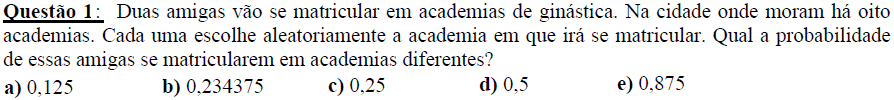 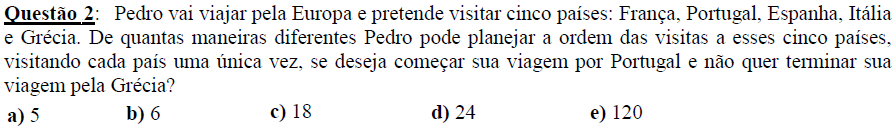 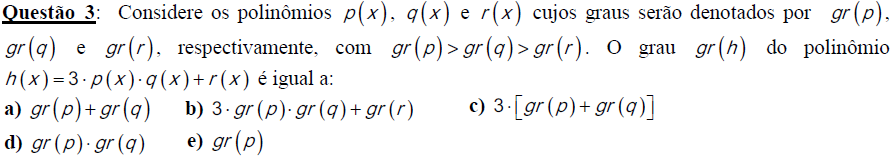 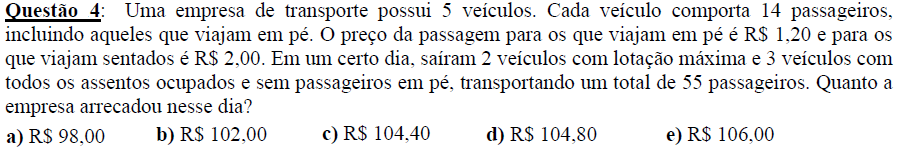 5ª Questão.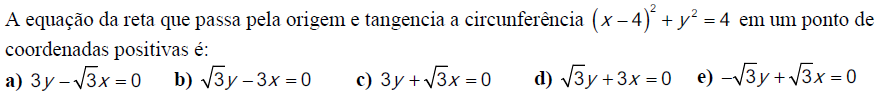 6ª Questão.Seja p(x) = x3 + ax2 + bx + c um polinômio com coeficientes reais. Sabe-se que as três raízes desse polinômio são o quarto, o sétimo e o décimo sexto termos de uma progressão aritmética, cuja soma de seus vinte primeiros termos é igual a  e o seu décimo terceiro termo é igual a 3 . Encontre os valores de a , b e c.a) a = 1, b = – 12; c = 15    b) a = – 1 , b = – 17; c = – 15     c) a =  – 1 , b = 17; c = – 15    d) a = 1, b = 2; c = 37ª Questão.Nas quartas de final de um campeonato de futebol, 8 times, denominados A, B, C, D, E, F, G e H, serão divididos aleatoriamente em 4 grupos de 2 times. Em cada grupo, os 2 times se enfrentam sem possibilidade de empate. O perdedor é eliminado e o vencedor avança para a próxima fase. O time A sempre vence os times B, C, D e E. Além disso, o time A sempre perde dos times F, G e H. Qual é a probabilidade de o time A avançar à próxima fase?a)                                b)                                     c)                                d)                            e)      Respostas: 1) E; 2) C; 3) A; 4) B; 5) A; 6) B; 7) E.